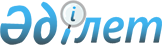 О внесении изменений в состав Консультативного комитета по взаимодействию контролирующих органов на таможенной границе Евразийского экономического союзаРаспоряжение Коллегии Евразийской экономической комиссии от 26 января 2016 года № 6      Примечание РЦПИ!

      Решение вступило в силу 27.01.2016 - сайт Евразийского экономического союза.

      1. Внести в состав Консультативного комитета по взаимодействию контролирующих органов на таможенной границе Евразийского экономического союза, утвержденный распоряжением Коллегии Евразийской экономической комиссии от 18 августа 2015 г. № 75, следующие изменения:



      а) включить в состав Консультативного комитета следующих лиц: 

      в) исключить из состава Консультативного комитета Ковальчука А.Н., Сасковца С.М., Ажибаеву Ж.Т, Ошакбаева Р.С., Саурина А.И. и Шкляева С.В.



      2. Настоящее распоряжение вступает в силу с даты его опубликования на официальном сайте Евразийского экономического союза в информационно-телекоммуникационной сети «Интернет».      Председатель Коллегии

      Евразийской экономической комиссии         В. Христенко
					© 2012. РГП на ПХВ «Институт законодательства и правовой информации Республики Казахстан» Министерства юстиции Республики Казахстан
				От Республики БеларусьОт Республики БеларусьОт Республики БеларусьБольшаков

Андрей Викторович-заместитель начальника Управления организации таможенного контроля Государственного таможенного комитета Республики БеларусьГузик

Дмитрий Викторович-начальник Управления развития таможенной инфраструктуры Государственного таможенного комитета Республики БеларусьКуцко

Александр Иванович-первый заместитель директора Департамента ветеринарного и продовольственного надзора Министерства сельского хозяйства и продовольствия Республики Беларусь, заместитель главного государственного ветеринарного врача Республики Беларусь – заместитель главного государственного ветеринарного инспектора Республики БеларусьОт Республики КазахстанОт Республики КазахстанОт Республики КазахстанСадвакасова

Индира Курмангазыевна-заместитель директора Департамента экономической интеграции Национальной палаты предпринимателей Республики Казахстан «Атамекен»От Российской ФедерацииОт Российской ФедерацииОт Российской ФедерацииЛеонова

Юлия Александровна-заместитель начальника отдела организации государственного контроля в пунктах пропуска и реализации пограничной политики Главного управления организации таможенного оформления и таможенного контроля Федеральной таможенной службы Швабаускене

Юлия Александровна-заместитель руководителя Федеральной службы по ветеринарному и фитосанитарному надзору; б) указать новую должность члена Консультативного комитета от Республики Беларусь:б) указать новую должность члена Консультативного комитета от Республики Беларусь:б) указать новую должность члена Консультативного комитета от Республики Беларусь:Пискун

Александр Владимирович -заместитель директора государственной инспекции по карантину растений государственного учреждения «Главная государственная инспекция по семеноводству, карантину и защите растений» Министерства сельского хозяйства и продовольствия Республики Беларусь; 